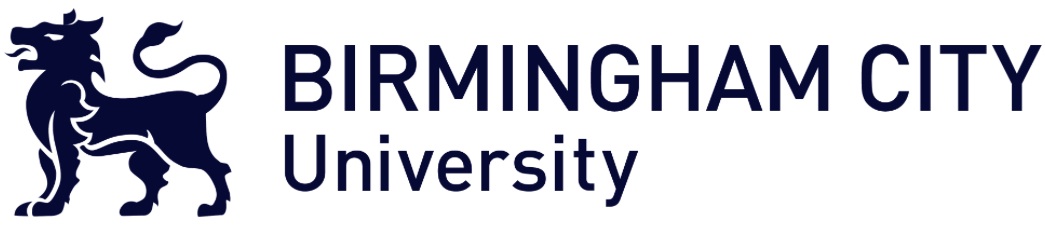 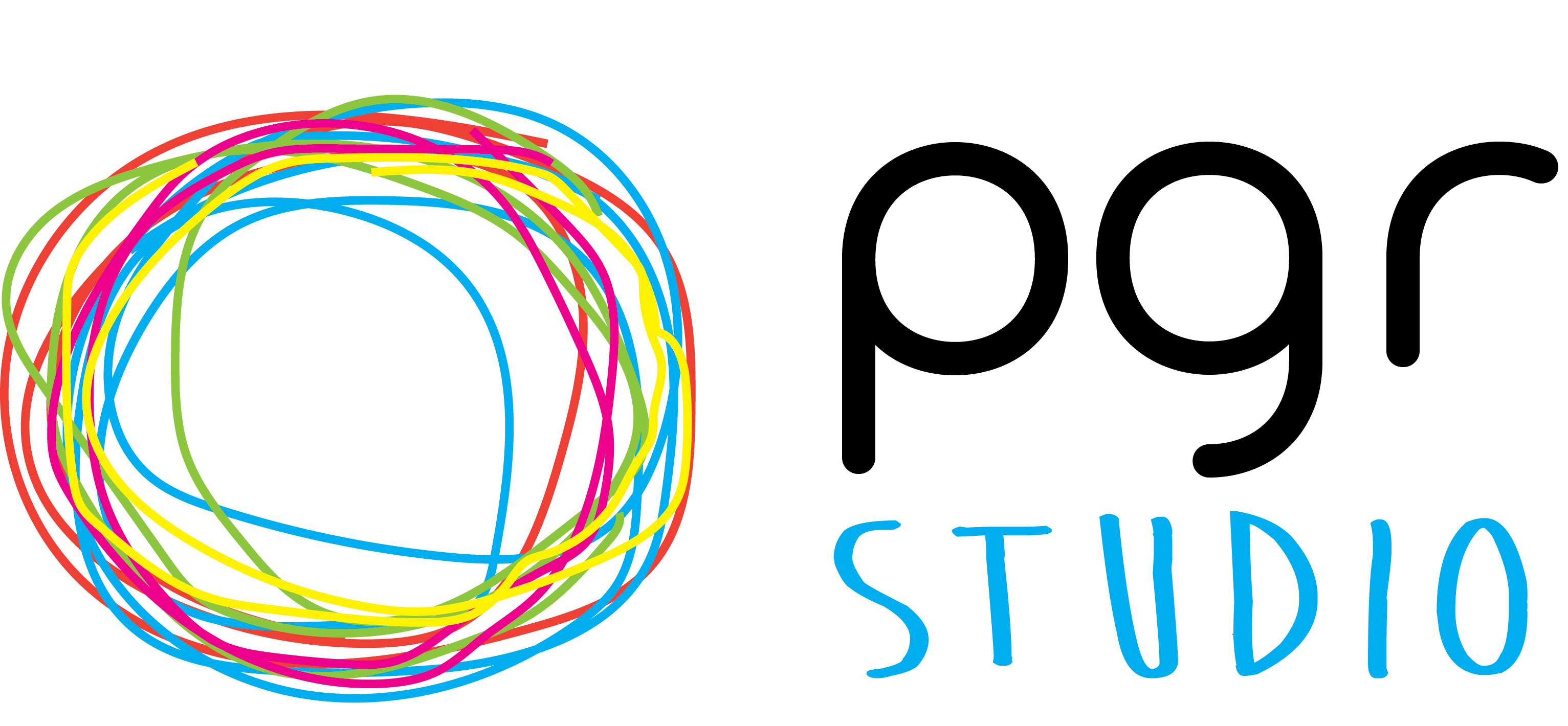 MENTEE APPLICATION FORMPERSONAL DETAILSPERSONAL DETAILSName:Town/City:Email address:RESEARCH DETAILSRESEARCH DETAILSRESEARCH DETAILSRESEARCH DETAILSRESEARCH DETAILSRESEARCH DETAILSWhen did you start your study?When did you start your study?When did you start your study? mm /  yy mm /  yy mm /  yyWhen do you expect to complete your study? When do you expect to complete your study? When do you expect to complete your study?  mm /  yy mm /  yy mm /  yyWhat stage are you at?Mode of study:Full-time                                           Full-time                                           Full-time                                           Part-time                                           Part-time                                           Director of Studies:What is your research area?What School do you belong to (if any)?Does your research include a practice element?YesNoABOUT YOUWhat are your research interests and specialisms, both in relation to your PhD and more broadly?What are your professional and career aspirations beyond your PhD and what sort of experience do you anticipate would be useful in working towards this?Why would you like to be mentored?Please provide any additional information you feel would be useful in support of your application. Signature      	Date  dd /  mm /  yy